Межправительственный комитет по интеллектуальной собственности, генетическим ресурсам, традиционным знаниям и фольклоруТридцать четвертая сессияЖенева, 12 – 16 июня 2017 г. ПРОЕКТ ПРОГРАММЫ ТРИДЦАТЬ ЧЕТВЕРТОЙ СЕССИИДокумент подготовлен Секретариатом	В соответствии с требованием Межправительственного комитета по интеллектуальной собственности, генетическим ресурсам, традиционным знаниям и фольклору («Комитет»), который предложил распространять программу работы сессий, настоящий документ содержит проект предлагаемой программы работы тридцать четвертой сессии Комитета.  Данный проект носит сугубо ориентировочный характер, фактическая организация работы Комитета будет определяться Председателем и членами Комитета в соответствии с правилами процедуры.[Конец документа]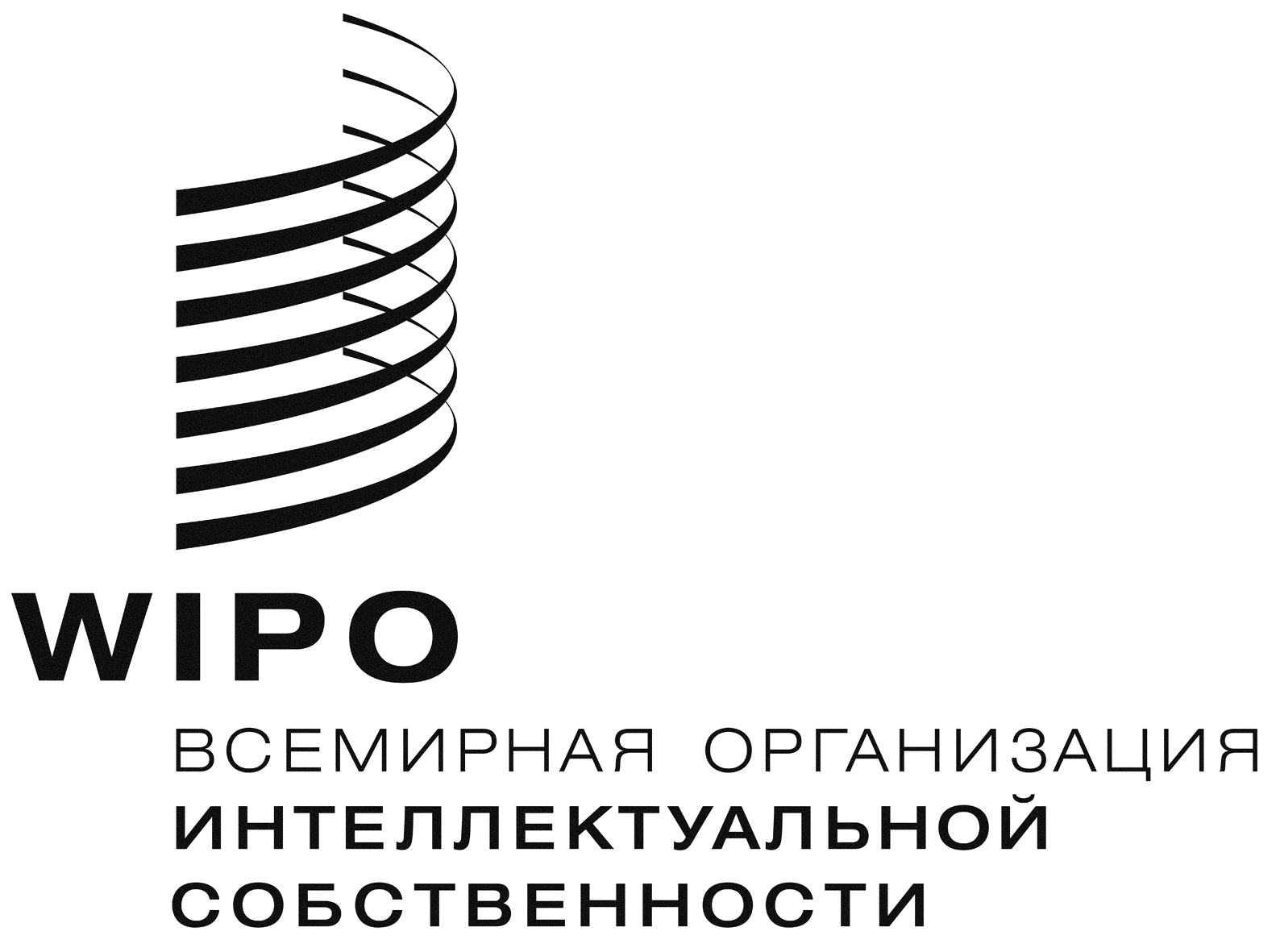 RWIPO/GRTKF/IC/34/INF/3  WIPO/GRTKF/IC/34/INF/3  WIPO/GRTKF/IC/34/INF/3  ОРИГИНАЛ:  АНГЛИЙСКИЙ ОРИГИНАЛ:  АНГЛИЙСКИЙ ОРИГИНАЛ:  АНГЛИЙСКИЙ Дата:  29 мая 2017 г. Дата:  29 мая 2017 г. Дата:  29 мая 2017 г. Воскресенье, 11 июня 2017 г.9 ч. 00 м. – 17 ч. 00 м.Консультативный форум коренных народовВ работе примут участие представители организаций, представляющих общины коренных народов.   Не является ни официальной сессией Комитета, ни официальным заседанием ВОИС, однако одобрен Комитетом и обслуживается Секретариатом.Понедельник, 12 июня 2017 г.10 ч. 00 м. – 13 ч. 00 м.Пункт 1: 	Открытие сессииПункт 2:	Принятие повестки дняWIPO/GRTKF/IС/34/1 Prov. 2WIPO/GRTKF/IC/34/INF/2 WIPO/GRTKF/IC/34/INF/3 Пункт 3:	Принятие отчета о тридцать третьей сессииWIPO/GRTKF/IC/33/7 Prov. 2Пункт 4: 	Аккредитация некоторых организацийWIPO/GRTKF/IC/34/2Пункт 5: 	Отчет о семинаре по интеллектуальной собственности и традиционным выражениям культуры (8 и 9 июня 2017 г.) WIPO/GRTKF/IC/34/INF/9Пункт 6: 	Участие местных и коренных общинДобровольный фондWIPO/GRTKF/IC/34/3WIPO/GRTKF/IC/34/INF/4WIPO/GRTKF/IC/34/INF/6Дискуссионная группа местных и коренных общинНе является официальной частью сессии Комитета, но отражается в отчете о сессии WIPO/GRTKF/IC/34/INF/5Пункт 8: 	Подведение итогов проделанной работы и вынесение рекомендации для Генеральной АссамблеиWIPO/GRTKF/IC/34/4WIPO/GRTKF/IC/34/5WIPO/GRTKF/IC/34/8WIPO/GRTKF/IC/34/9WIPO/GRTKF/IC/34/10WIPO/GRTKF/IC/34/11WIPO/GRTKF/IC/34/12WIPO/GRTKF/IC/34/1315 ч. 00 м. – 18 ч. 00 м.Пункт 8: 	Подведение итогов проделанной работы и вынесение рекомендации для Генеральной Ассамблеи (продолжение) Пункт 7:	Традиционные выражения культурыWIPO/GRTKF/IC/34/6WIPO/GRTKF/IC/34/7WIPO/GRTKF/IC/34/12WIPO/GRTKF/IC/34/INF/7WIPO/GRTKF/IC/34/INF/8Вторник, 13 июня 2017 г.10 ч. 00 м. – 13 ч. 00 м.15 ч. 00 м. – 18 ч. 00 м.Пункт 7: 	Традиционные выражения культуры (продолжение)Пункт 7: 	Традиционные выражения культуры (продолжение)Среда, 14 июня 2017 г.10 ч. 00 м. – 13 ч. 00 м.15 ч. 00 м. – 18 ч. 00 м.Пункт 7: 	Традиционные выражения культуры (продолжение)Пункт 7: 	Традиционные выражения культуры (продолжение)Четверг, 15 июня 2017 г.10 ч. 00 м. – 13 ч. 00 м.15 ч. 00 м. – 18 ч. 00 м.Пункт 9: 	Вклад Межправительственного комитета по интеллектуальной собственности, генетическим ресурсам, традиционным знаниям и фольклору (МКГР) в выполнение соответствующих рекомендаций Повестки дня в области развитияПункт 7:	Традиционные выражения культуры (продолжение)Пункт 7: 	Традиционные выражения культуры (продолжение)Пятница, 16 июня 2017 г.10 ч. 00 м. – 13 ч. 00 м.15 ч. 00 м. – 18 ч. 00 м.Пункт 8: 	Подведение итогов проделанной работы и вынесение рекомендации для Генеральной Ассамблеи (продолжение)Пункт 8: 	Подведение итогов проделанной работы и вынесение рекомендации для Генеральной Ассамблеи (продолжение)Пункт 10: 	Любые другие вопросыПункт 11: 	Закрытие сессии